EXAMEN FINAL DE ECONOMETRIA INombre: ____________________________________________________     Fecha: 7/Feb/2011Problema 1.	Se han planteado dos regresiones para explicar el precio de ventas de casas en EEUU (log_price). Se utilizaron las variables log_sqft (que se refiere a la superficie de la casa), beds (el número de dormitorios que posee la casa) y air_condit~g que se refiere al hecho de que la casa tiene o no acondicionador de aire (1 si la casa tiene acondicionador). ¿El hecho de que una casa tenga instalado acondicionador de aire es significativo para explicar su precio?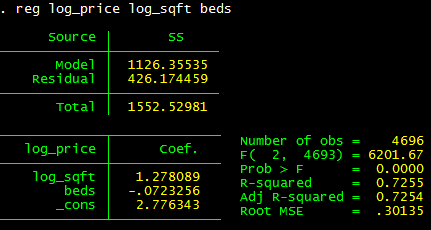 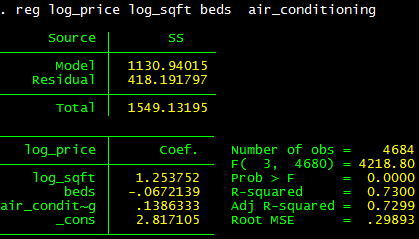 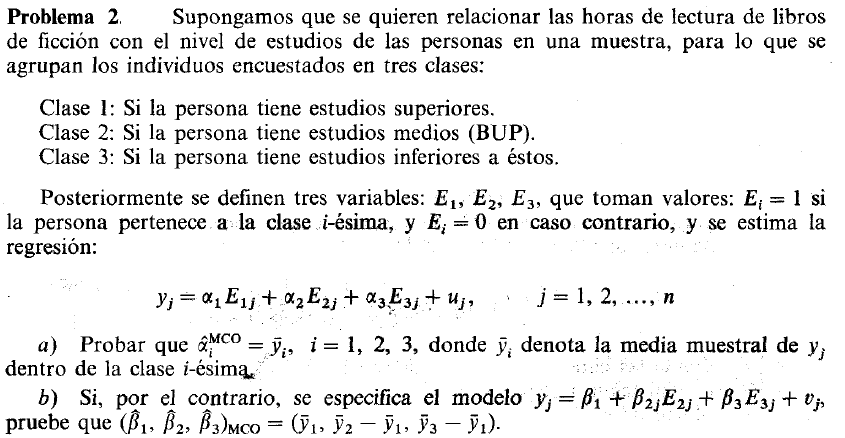 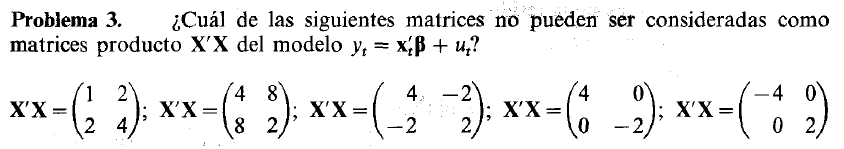 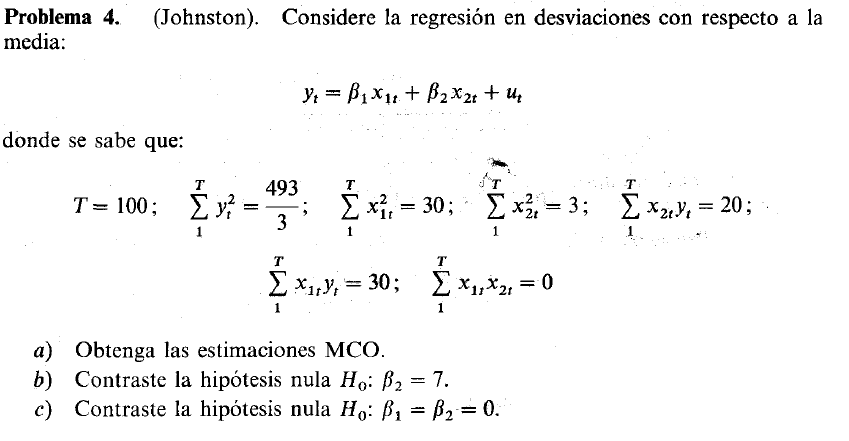 